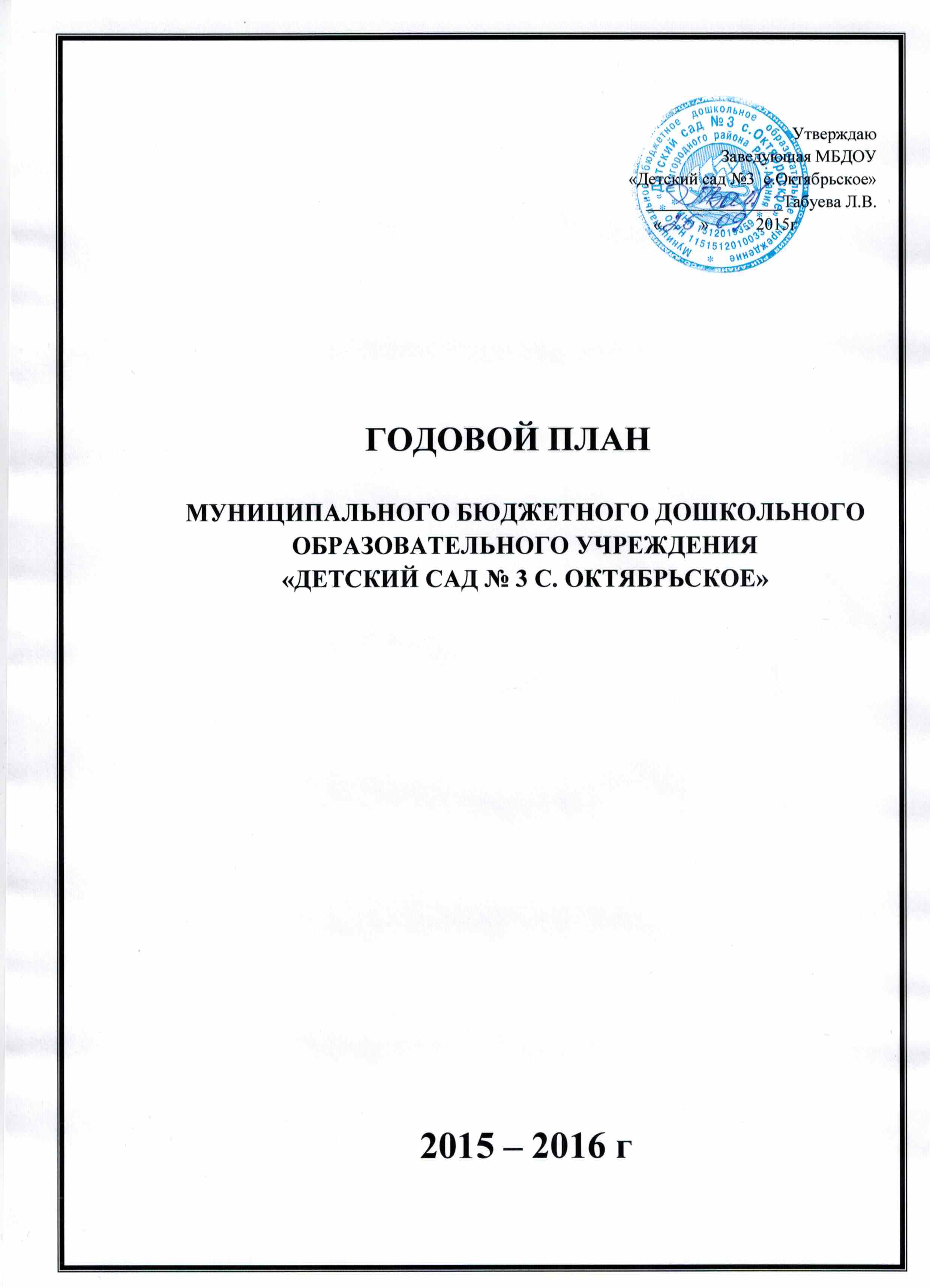 СОДЕРЖАНИЕИНФОРМАЦИОННЫЙ РАЗДЕЛ     Общие сведения     Основные годовые задачиI1 .ОРГАНИЗАЦИОННО-УПРАВЛЕНЧЕСКИЙ РАЗДЕЛПедагогический советСобрание трудового коллективаРабота с кадрамиСовещание  при заведующем ДОУПедагогическая  диагностика  детейII1. ОРГАНИЗАЦИОННО-МЕТОДИЧЕСКАЯ РАБОТАСеминар-практикумКонсультацииСмотрСамообразование педагогов Педагогическая мастерскаяIV. ОРГАНИЗАЦИОННО-ПЕДАГОГИЧЕСКАЯ РАБОТА Развлекательно-досуговая деятельность детей ВыставкиV. ВЗАИМОСВЯЗЬ В РАБОТЕ ДОУ С СЕМЬЕЙ И СОЦИУМОМРодительские  групповые собранияОбщие родительские собранияСеминары КонсультацииСовместная деятельность образовательного учреждения и родителей                                    V1. КОНТРОЛЬV1I. АДМИНИСТРАТИВНО-ХОЗЯЙСТВЕННАЯ РАБОТА Обеспечение охраны труда и безопасности жизнедеятельности детей и сотрудниковУкрепление материально-технической базыИНФОРМАЦИОННЫЙ РАЗДЕЛ Годовой план МБДОУ «Детский сад №3 с. Октябрьское» составлен в соответствии с Федеральным законом  «Об образовании в РФ»(от 29.12.12г №273-03), в соответствии с Федеральным государственным образовательным стандартом дошкольного образования (Приказ Министерства образования и науки РФ от 17.10.13года №1155), санитарно-эпидемиологическими требованиями к устройству, содержанию и организации режима работы дошкольного образовательного учреждения (СанПин 2.4.1. 3049-13).                                                              Общие сведения     Муниципальное  бюджетное  дошкольное образовательное  учреждение  «Детский сад №3 с. Октябрьское»  введен в эксплуатацию  в 2015году.  Адрес учреждения:  РСО- Алания , Пригородный район, с.Октябрьское, улица О.Кошевого 50. тел: 2-24-74.                                                                                                           МБДОУ «Детский сад №3 с.Октябрьское»  общеразвивающего  вида работает по пятидневной рабочей неделе с 07.00 до 19.00 часов.В детском саду функционирует 2 группы: младший дошкольный и средний дошкольный возраст и рассчитан на 60детей. Целостность педагогического процесса в МБДОУ «Детский сад №3 с.Октябрьское»     обеспечивается реализацией основной образовательной  программы  с учетом примерной  общеобразовательной программы «От рождения до школы» (под редакцией Н.Е .Вераксы,  Т.С.Комаровой,  М.А.Васильевой.)                           Основное направлениеВнедрение ФГОС ДО в  воспитательно - образовательный  процесс в целях обновления   системы дошкольного образования и достижения оптимального развития ребенка.Цель работы: построение работы ДОУ в соответствии с ФГОС, создание  благоприятных условий для полноценного проживания ребенком дошкольного детства, формирование основ базовой культуры личности, всестороннее развитие психических и физических качеств в соответствии с возрастными и индивидуальными  особенностями, подготовка ребенка к жизни в современном обществе.Основные задачи:Формирование профессиональной компетентности педагогов в области освоения новых федеральных  государственных образовательных стандартов дошкольного образования.Укрепление физического и психического здоровья детей через создание условий для систематического оздоровления организма , через систему физкультурно-оздоровительной работы в соответствии с требованиями ФГОС ДО.           Формирование у детей ценностей здорового образа жизни, овладение     его элементарными нормами и правилами : в питании, двигательном режиме, закаливании.                                       I1 .ОРГАНИЗАЦИОННО-УПРАВЛЕНЧЕСКИЙ РАЗДЕЛПедагогический советСобрание трудового коллективаСовещания при заведующем ДОУРабота с кадрами            Повышение квалификации педагогических  работниковПедагогическая  диагностика детейII1. ОРГАНИЗАЦИОННО-МЕТОДИЧЕСКАЯ РАБОТА Семинар-практикумКонсультацииСмотрыСамообразование педагоговЦель: формирование у педагогов потребности в непрерывном профессиональном  росте, постоянного самосовершенствования.Педагогическая мастерская                                              Открытые занятия                             Массовые мероприятия с детьми              IV. ОРГАНИЗАЦИОННО-ПЕДАГОГИЧЕСКАЯ РАБОТАРазвлекательно-досуговая деятельность детей.                                                          Выставки.V   Родительские собранияКонсультации  Совместная деятельность образовательного учреждения и родителейЦель: Привлечь родителей к активному участию в образовательном     процессе.VI  КонтрольV1I. АДМИНИСТРАТИВНО-ХОЗЯЙСТВЕННАЯ РАБОТА5.1. Обеспечение охраны труда и безопасности жизнедеятельности детей и       сотрудников                    Укрепление материально-технической  базы.№п/пСодержаниеСроки
Ответственные1По проблеме: «Дошкольное образование: Федеральный государственный образовательный стандарт». Утверждение  годового плана на 2015-2016гг.Цель: расширить знания педагогов по изучению ФГОС ДО: основные положения,  образовательные области. Сентябрь 22-09-15гЗаведующий,Старший воспитатель 
2По проблеме: 1. «Организация и проведение работы с детьми по физическому  развитию и укреплению здоровья детей в условиях реализации ФГОС».      2.Итоги конкурса  на лучшее оформление групп к Новому году.Цель: расширить знания педагогов и привлечь внимание к  работе с детьми по физическому развитию и оздоровлению организма детей в условиях реализации ФГОС.  Январь  09-02-16гЗаведующий,Старший воспитатель3По проблеме: «Состояние оздоровительной работы с детьми в течение года» «Итоги работы за 2015 – 2016 учебный год» Аналитический отчет воспитателей о проделанной в течение учебного года работе.Цель: Подвести итоги работы коллектива за учебный год, проанализировать  работу по выполнению задач годового плана.Май24-05-16гЗаведующий,Старший воспитатель№п/пСодержаниеСроки
Ответственные1Заседание №1. Основные направления деятельности  ДОУ на новый учебный  год. 
Цель: координация действий по улучшению условий образовательного процесса.
1. Основные направления образовательной  работы ДОУ на новый учебный год.
2. Принятие локальных актов ДОУ.
3. Обеспечение охраны труда и безопасности жизнедеятельности детей и сотрудников ДОУСентябрьЗаведующий, 
Председатель ПК2Заседание №2. Итоги хода выполнения коллективного  договора  между  администрацией и трудовым  коллективом. 
Цель: координация действий, выработка единых требований и совершенствование условий для осуществления деятельности ДОУ.
1. О выполнении нормативных показателей и результатах финансово-хозяйственной деятельности ДОУ за  год;
2.Овыполнении Коллективного  договора между администрацией  и трудовым коллективом ДОУ
3. О выполнении соглашения по охране труда за 2015г. Отчет комиссии по ОТ.
4. Рассмотрение и внесение изменений и дополнений в локальные акты ДОУ: 
-   Правила внутреннего трудового распорядка; 
- Графики работы;- Графики отпусков;-  Соглашение по ОТ на  новый  год.ЯнварьЗаведующий,
Председатель ПК3Заседание № 3. О подготовке ДОУ к  весенне-летнему периоду, новому учебному году.
Цель: соблюдение требований законодательных и нормативных актов, правил техники безопасности.
1. О подготовке к летней оздоровительной работе
2. О состоянии охраны труда за 1 полугодие 2015г.
3. Обеспечение охраны труда и безопасности жизнедеятельности детей и сотрудников ДОУ.
4.О подготовке к новому учебному году, о проведении  ремонтных работ.МайЗаведующий, 
Председатель ПК№ п/пСодержаниеСрокиОтветственный1Обсуждение и утверждение плана работы на месяц;
Организация контрольной деятельности (знакомство с графиком контроля);Усиление мер по безопасности всех участников образовательного процесса (знакомство с приказами по ТБ и ОТ на новый учебный год. СентябрьЗаведующий2Обсуждение и утверждение плана работы на месяц;
Результативность контрольной деятельности;
Анализ заболеваемости за месяц.
Анализ выполнения натуральных норм питания;
Подготовка к осенним праздникам;
Подготовка ДОУ к зиме (утепление помещений, уборка территории).ОктябрьЗаведующий3Обсуждение и утверждение плана работы на месяц;Результативность контрольной деятельности; Анализ заболеваемости за месяц;Анализ выполнения натуральных норм питания.НоябрьЗаведующий4Обсуждение и утверждение плана работы на месяц;
Результативность контрольной деятельности; 
Анализ заболеваемости;Анализ выполнения натуральных норм питания за первую половину учебного года;Подготовке к новогодним праздникам:
- педагогическая работа, оформление муз. зала, групп, коридоров- утверждение сценариев и графиков утренников;- обеспечение безопасности при проведении новогодних мероприятий.ДекабрьЗаведующий5Утверждение плана работы на месяц.Результативность контрольной деятельности.Анализ заболеваемости детей и сотрудников ДОУ за прошедший год. Организация работы по обеспечению безопасности всех участников образовательного процесса, ОТ.ЯнварьЗаведующий6Утверждение плана работы на месяц;Результативность контрольной деятельности;Анализ заболеваемости. Анализ выполнения натуральных норм питания;ФевральЗаведующий7Утверждение плана работы на месяц;Результативность контрольной деятельности;Анализ заболеваемости;Анализ выполнения натуральных норм питания;Подготовка к проведению мероприятий, посвященных празднику 8 Марта;Проведение «Месячника безопасности». МартЗаведующий8Утверждение плана работы на месяц;Результативность контрольной деятельности;Анализ заболеваемости;Анализ выполнения натуральных норм питания;Организация субботника по благоустройству территории;Утверждение плана  ремонтных работ в ДОУ.АпрельЗаведующий9Утверждение плана работы на месяц.
Результативность контрольной деятельности.Подготовка  выпуска детей в школу.Анализ заболеваемости.Анализ выполнения натуральных норм питания.Подготовка МБДОУ к летней оздоровительной работе.Эффективность работы органов самоуправления в ДОУ.Организация работы по безопасности всех участников образовательного процесса на летний оздоровительный период. МайЗаведующий№ п/п              Тема курсов       Ф.И должность        Дата № п/пСодержаниеСрокиОтветственный1.Тема: Результаты диагностики детей на начало года. Цель: выявление резервных возможностей ребенка для успешного обучения и воспитания по программе. Разработка индивидуальных образовательных коррекционно-развивающих маршрутов ребенка.Сентябрьвоспитатели4.Тема: Итоги работы за год. Творческие отчеты педагогов о проделанной работе, диагностика. Обсуждение проекта годового плана на 2016-2017гг.Цель: выявление динамики  развития детей.Майвоспитатели№ п/п                   СодержаниеСрокиОтветственный1Тема: «Дошкольное образование: Федеральный государственный. образовательный стандарт». Цели, задачи, функции ФГОС ДО. Проведение тестов на знание педагогами ФГОС.Цель: активизация педагогического коллектива на знание конкретных вопросов по переходу на новую форму работы в соответствии с ФГОС.ФевральСтарший воспитатель2.1.Целевые ориентиры дошкольного образования.    Март2.
2.  Реализация интегрированного подхода при решении образовательных задач по направлению развития:-физическое,
-познавательное,
-речевое,
-художественно-эстетическое,
-социально-личностное. 
(Образовательный продукт – памятка в помощь педагогу)Старший воспитатель3.Тема: «Здоровье сберегающие технологии: применение рижского метода закаливания  в работе с детьми дошкольного возраста»Цель:  использование здоровье сберегающих технологий с целью совершенствования физического и психического здоровья детей.Апрель Черткоева А.В.  воспитатель№ п/пСодержаниеСрокиОтветственный1..Подвижные игры, как условие повышения двигательной активности детей на прогулке, в целях оздоровления организма.  ДекабрьВоспитатель: Кортяева С.Х.2.Содержание образовательных областей ФГОС ДО. Образовательные области и виды детской деятельности по ФГОС ДО.АпрельСтарший воспитатель3.Организация работы в летний оздоровительный период, оформление летних участковМайСтарший воспитатель№ п/пСодержаниеСрокиОтветственные1.Смотр – конкурс «Готовность групп к новому учебному году» Сентябрь      Заведующий,   старший воспитатель,      воспитатели групп  2.Смотр – конкурс  «Безопасность и эстетичность оформления группы к новогодним праздникам»ДекабрьЗаведующий,старший воспитатель, воспитатели групп  3.Смотр – конкурс  на  лучший  физкультурный  уголок  и  инвентарь  на  закаливание  Январь     Заведующий, старший  воспитатель,       воспитатели групп  4.Смотр – конкурс «Подготовка развивающей среды, в том числе на участке к летнему оздоровительному периоду»    Май Заведующий,старший воспитатель, воспитатели групп№ п/пФамилия, имя, отчество,должностьКвалификационная категория,(год получения – планируемая аттестация)Тема самообразованияФорма и срок отчета1Табуева Лариса Васильевназаведующий     Соответствие                          2015-2020г«Повышение профессионального мастерства педагогов в рамках воспитательно – образовательной работы в ДОУ»4Гульчеева Рита Мурзаевна,старший воспитатель  Первая 2014г-2019г«Инновационный подход к созданию предметно развивающей среды в ДОУ»2Малиева Людмила Владимировнамузыкальный руководитель  Нет категории«Формирование у детей эстетического вкуса и развитие эмоциональной отзывчивости на музыку»3Габараева  Анжела Вячеславовнавоспитатель  Нет категории«Сенсорное развитие детей младшего дошкольного возраста»5Кокоева Диана Тариеловнавоспитатель   Нет категории«Развитие мелкой моторики дошкольников»6Черткоева  Алена Валерьевнавоспитатель   Нет категории«Дидактическая игра, как форма обучения дошкольников»7Кортяева  Светлана Хасановнавоспитатель      Первая –                   2014г.-  2019г.«Игра, как средство образовательной  деятельности  в  условиях  реализации  ФГОС»№ п/пСодержаниеСрокиОтветственный1Тема: «Путешествие в страну геометрических фигур». Плоскостное моделированиеФевраль18-02-16гвоспитатель:       Кортяева С.Х.21.Тема: Нетрадиционная физкультура   с  элементами  закаливания.  Март17-03-16 г17-03-16гВоспитатель:Черткоева А.В. 21.Тема: Нетрадиционная физкультура   с  элементами  закаливания.  Март17-03-16 г17-03-16гВоспитатель:Кокоева Д.Т.       22.Занятие по развитию мелкой моторикиМарт17-03-16 г17-03-16гВоспитатель:Кокоева Д.Т.       3Тема: «Мое здоровье – мое богатство»Апрель 21-04-16гВоспитатель: Кортяева С.Х.3Сенсорное развитие детейАпрель 21-04-16гГабараева  А.Ввоспитатель№ п/п   Наименование мероприятия   Сроки   ГруппаОтветственные  Ответственные     КВН по природе   26-04-16гСредняя группа Воспитатели      группы Воспитатели      группы  2.   КВН по математике   17-05-16гСредняя  группа Воспитатели      группы Воспитатели      группы3. Спортивный праздник    Июнь Средняя группаСредняя группа Воспитатели    группы№ п/пСодержаниеУчастникиУчастникиСрокиОтветственный1Праздник «Вот и стали мы на год взрослей»Младшая группа
 Младшая группа
 СентябрьМузыкальный руководитель,Воспитатели групп1«День знаний»«Мой любимый детский сад» Средняя        группа Средняя        группаСентябрьМузыкальный руководитель,Воспитатели групп1 «День рождения – праздник  детства»  младшая  группа  младшая  группа   Октябрь Музыкальный Руководитель, Воспитатели групп1«Коста-детям»   развлечениеСредняя группаСредняя группа   Октябрь Музыкальный Руководитель, Воспитатели групп3«Осень, осень, в гости просим» Младшая группа Младшая группа НоябрьМузыкальный руководительВоспитатели                групп3 «Листья падают, шуршат, как же осень хороша » Средняя  группа Средняя  группа НоябрьМузыкальный руководительВоспитатели                групп4« Новый год с лисой »утренникМладшая группаМладшая группаДекабрьМузыкальный руководитель,
Воспитатели групп
4«Здравствуй, здравствуй, Новый год» - утренникСредняя   группаСредняя   группаДекабрьМузыкальный руководитель,
Воспитатели групп
5«Прощание с ёлкой»  Младшая  группа Младшая  группаЯнварь  Музыкальный  руководительВоспитатели групп5«Прощание с ёлкой»Средняя группаСредняя группаЯнварь  Музыкальный  руководительВоспитатели групп6Спортивное развлечение «Малые зимние игры»
 Средняя     группа Средняя     группаЯнварьВоспитатели групп,Музыкальный руководитель 7Спортивное развлечение «Наши защитники» Младшая группа
Младшая группа
ФевральВоспитатели групп,Музыкальный руководитель 7 «День защитника отечества» - развлечениеСредняя группа

Средняя группа

ФевральВоспитатели групп,Музыкальный руководитель   8 «8 Марта – праздник мам и бабушек»  «Мамочку свою очень я люблю»Младшая   Группа  Средняя   группаМладшая   Группа  Средняя   группа  Март  Музыкальный  руководитель,воспитатели групп9Развлечение  «Весенний  хоровод» Младшая группаМладшая группаАпрельМузыкальный руководитель,Воспитатели групп9Музыкальное развлечение «День смеха»Средняя группаСредняя группаАпрельМузыкальный руководитель,Воспитатели группЮ.10«В гостях у солнышка» Младшая группаМладшая группа   Май   Музыкальный    руководитель,Воспитатели группЮ.10Концерт, посвященный    дню победыСредняя группа,Средняя группа,   Май   Музыкальный    руководитель,Воспитатели групп   11«День защиты детей»«Вот и лето к нам пришло»  Младшая   группа Июнь  Июнь  Музыкальный   Руководитель,Воспитатели             групп   11«День  защиты детей»«Выпуск  в  школу»  Средняя   группа Июнь  Июнь  Музыкальный   Руководитель,Воспитатели             групп№ п/пСодержаниеСрокиОтветственные1Выставка   «Осенняя палитра»СентябрьВоспитатели групп2Выставка «Дары осени»НоябрьВоспитатели, родители  групп3Выставка творческих работ «Мастерская Деда Мороза»ДекабрьВоспитатели, родители групп4Выставка поделок «Поздравляем наших защитников»ФевральВоспитатели, родители групп5Выставка праздничных открыток «Подарок для мамочки»МартВоспитатели групп6Выставка  «Дорого яичко к пасхальному дню»АпрельВоспитатели, родители групп7Выставка рисунков «Ко дню защиты детей»МайВоспитатели групп№ п/пТема мероприятияВозрастная группаСрокиОтветственные11«Особенности воспитания детей трёхлетнего возраста»Младшая группасентябрьВоспитатели групп,Старший воспитатель1«Начало учебного года-начало нового этапа в жизни детского сада и его воспитанников»Средняя группасентябрьВоспитатели групп,Старший воспитатель122«Развитие речи детей 3–4 лет»Младшая группадекабрьВоспитатели групп,Старший воспитатель2«Секреты воспитания вежливого ребенка»Средняя группадекабрьВоспитатели групп,Старший воспитатель2декабрь233«Игра – дело серьезное»Младшая группамайВоспитатели групп,Старший воспитатель3«Наши достижения за год»Средняя группамайВоспитатели групп,Старший воспитатель3Общие родительские собранияОбщие родительские собранияОбщие родительские собранияОбщие родительские собранияОбщие родительские собрания1Начало учебного года  «Что надо знать родителям  о ФГОС?»Все возрастные группыСентябрьЗаведующий, Старший воспитатель2Итоги работы за  2015 учебный годВсе возрастные группыМайЗаведующий, Старший воспитатель№ п/пМероприятияВозрастная группаСрокиОтветственные1Исследование семей воспитанников «Группы риска»Все возрастные группыСентябрь,МартВоспитатели2Посещение семей на дому для выявления необходимых условий развития детейМладшая группаВ течение учебного годаВоспитатели3Проведение коррекционной работы с проблемными семьямиВсе возрастные группыВ течение учебного годаЗаведующий,Старший воспитатель,Воспитатели4Участие родителей в проведении общих и групповых родительских собранийВсе возрастные группыВ течение учебного годаЗаведующий,Старший воспитатель,Воспитатели5Участие родителей в проведении совместных мероприятий: праздников, развлечений, конкурсов, выставокВсе возрастные группыВ течение учебного годаЗаведующий,Старший воспитатель,Воспитатели группМесяцВопросы контроляВопросы контроляВопросы контроляВопросы контроляВыходВыходПроверяющиеСентябрьТекущий контрольТекущий контрольТекущий контрольТекущий контрольТекущий контрольТекущий контрольТекущий контрольСентябрьСоблюдение режима и организация работы группыКачество проведения диагностического обследованияСоблюдение режима и организация работы группыКачество проведения диагностического обследованияСоблюдение режима и организация работы группыКачество проведения диагностического обследованияСоблюдение режима и организация работы группыКачество проведения диагностического обследованияКарта контроля  Карта контроля  Старший воспитательСентябрьПерсональный контрольПерсональный контрольПерсональный контрольПерсональный контрольПерсональный контрольПерсональный контрольПерсональный контрольСентябрьПравовые основы деятельности воспитателя ДОУПравовые основы деятельности воспитателя ДОУПравовые основы деятельности воспитателя ДОУТестыТестыСтарший воспитательСтарший воспитательОктябрьТекущий контрольТекущий контрольТекущий контрольТекущий контрольТекущий контрольТекущий контрольТекущий контрольОктябрьВзаимодействие с детьми:Проведение индивидуальной работыФормирование культурно-гигиенических навыков, соблюдение режима дняПроведение и организация прогулкиВзаимодействие с детьми:Проведение индивидуальной работыФормирование культурно-гигиенических навыков, соблюдение режима дняПроведение и организация прогулкиВзаимодействие с детьми:Проведение индивидуальной работыФормирование культурно-гигиенических навыков, соблюдение режима дняПроведение и организация прогулкиВзаимодействие с детьми:Проведение индивидуальной работыФормирование культурно-гигиенических навыков, соблюдение режима дняПроведение и организация прогулкиКарта контроля  Карта контроля  Старший воспитательОктябрьПерсональный контрольПерсональный контрольПерсональный контрольПерсональный контрольПерсональный контрольПерсональный контрольПерсональный контрольОктябрьПодготовка к занятию педагогов Подготовка к занятию педагогов Подготовка к занятию педагогов Карта персонального контроля Карта персонального контроля Карта персонального контроля Старший воспитательОктябрьАктуальные вопросы педагогики и психологииАктуальные вопросы педагогики и психологииАктуальные вопросы педагогики и психологииАнкетыАнкетыАнкетыСтарший воспитательОктябрьТехнология общения воспитателя с детьмиТехнология общения воспитателя с детьмиТехнология общения воспитателя с детьмиКарта персонального контроляКарта персонального контроляКарта персонального контроляСтарший воспитательОктябрьТематический контрольТематический контрольТематический контрольТематический контрольТематический контрольТематический контрольТематический контрольОктябрьОрганизация физкультурно – оздоровительной работы в режиме дня с детьми дошкольного возраста.Цель: выявить состояние работы по воспитанию культуры здоровья детей в условиях дошкольного учрежденияОрганизация физкультурно – оздоровительной работы в режиме дня с детьми дошкольного возраста.Цель: выявить состояние работы по воспитанию культуры здоровья детей в условиях дошкольного учрежденияОрганизация физкультурно – оздоровительной работы в режиме дня с детьми дошкольного возраста.Цель: выявить состояние работы по воспитанию культуры здоровья детей в условиях дошкольного учрежденияАналитическая справка по итогам проведения тематической проверкиАналитическая справка по итогам проведения тематической проверкиАналитическая справка по итогам проведения тематической проверкиЗаведующий,Старший воспитательНоябрьТекущий контрольТекущий контрольТекущий контрольТекущий контрольТекущий контрольТекущий контрольТекущий контрольНоябрьОрганизация питания: соблюдение культурно – гигиенических навыковОрганизация и проведение подвижных  игрОрганизация питания: соблюдение культурно – гигиенических навыковОрганизация и проведение подвижных  игрКарта контроля при осуществлении текущего контроляКарта контроля при осуществлении текущего контроляКарта контроля при осуществлении текущего контроляКарта контроля при осуществлении текущего контроляСтарший воспитательНоябрьПерсональный контрольПерсональный контрольПерсональный контрольПерсональный контрольПерсональный контрольПерсональный контрольПерсональный контрольНоябрьТехнология общения воспитателя с детьмиТехнология общения воспитателя с детьмиКарта персонального контроляКарта персонального контроляКарта персонального контроляКарта персонального контроляСтарший воспитательНоябрьПодготовка к занятию педагогов Подготовка к занятию педагогов Карта персонального контроля Карта персонального контроля Карта персонального контроля Карта персонального контроля Старший воспитательНоябрьМетодика проведения режимных моментов в группеМетодика проведения режимных моментов в группеКарта персонального контроляКарта персонального контроляКарта персонального контроляКарта персонального контроляСтарший воспитательНоябрьТематический контроль (повторный)Тематический контроль (повторный)Тематический контроль (повторный)Тематический контроль (повторный)Тематический контроль (повторный)Тематический контроль (повторный)Тематический контроль (повторный)НоябрьОрганизация физкультурно – оздоровительной работы в режиме дня с детьми дошкольного возраста.Цель: выявить состояние работы по воспитанию культуры здоровья детей в условиях дошкольного учреждения. Выявить недостатки согласно плану устранения нарушений по итогам тематической проверки.Организация физкультурно – оздоровительной работы в режиме дня с детьми дошкольного возраста.Цель: выявить состояние работы по воспитанию культуры здоровья детей в условиях дошкольного учреждения. Выявить недостатки согласно плану устранения нарушений по итогам тематической проверки.Аналитическая справка по итогам проведения повторной тематической проверкиАналитическая справка по итогам проведения повторной тематической проверкиАналитическая справка по итогам проведения повторной тематической проверкиАналитическая справка по итогам проведения повторной тематической проверкиЗаведующий,Старший воспитательДекабрьТекущий контрольТекущий контрольТекущий контрольТекущий контрольТекущий контрольТекущий контрольТекущий контрольДекабрьРабота по профилактике заболеваний и оздоровлению детейСоздание условий для познавательного развития: оформление дидактических уголковРабота по профилактике заболеваний и оздоровлению детейСоздание условий для познавательного развития: оформление дидактических уголковКарта контроля при осуществлении текущего контроляКарта контроля при осуществлении текущего контроляКарта контроля при осуществлении текущего контроляКарта контроля при осуществлении текущего контроляСтарший воспитательДекабрьПерсональный контрольПерсональный контрольПерсональный контрольПерсональный контрольПерсональный контрольПерсональный контрольПерсональный контрольДекабрьАнализ работы воспитателей над темой самообразованияАнализ работы воспитателей над темой самообразованияПортфолио педагогаПортфолио педагогаПортфолио педагогаПортфолио педагогаСтарший воспитательДекабрьПодготовка к занятию педагогов Подготовка к занятию педагогов Карта персонального контроля Карта персонального контроля Карта персонального контроля Карта персонального контроля Старший воспитательЯнварьТекущий контрольТекущий контрольТекущий контрольТекущий контрольТекущий контрольТекущий контрольТекущий контрольЯнварьРабота по формированию у детей представлений в сфере общественной жизниРабота по формированию у детей представлений в сфере общественной жизниКарта контроля при осуществлении текущего контроляКарта контроля при осуществлении текущего контроляКарта контроля при осуществлении текущего контроляКарта контроля при осуществлении текущего контроляСтарший воспитательЯнварьПерсональный контрольПерсональный контрольПерсональный контрольПерсональный контрольПерсональный контрольПерсональный контрольПерсональный контрольЯнварьПодготовка к занятию педагогов Подготовка к занятию педагогов Карта персонального контроля Карта персонального контроля Карта персонального контроля Карта персонального контроля Старший воспитательФевральТекущий контрольТекущий контрольТекущий контрольТекущий контрольТекущий контрольТекущий контрольТекущий контрольФевральРабота по закаливанию детей. Закаливающие процедуры, их эффективность.Развитие у детей социальных навыков:Работа по формированию дружеских взаимоотношений в группеКарта контроля при осуществлении текущего контроляКарта контроля при осуществлении текущего контроляКарта контроля при осуществлении текущего контроляКарта контроля при осуществлении текущего контроляКарта контроля при осуществлении текущего контроляСтарший воспитательФевральПерсональный контрольПерсональный контрольПерсональный контрольПерсональный контрольПерсональный контрольПерсональный контрольПерсональный контрольФевральПроведение индивидуальной  работы с детьмиПроведение индивидуальной  работы с детьмиКарта персонального контроляКарта персонального контроляКарта персонального контроляКарта персонального контроляСтарший воспитательФевральТематический контрольТематический контрольТематический контрольТематический контрольТематический контрольТематический контрольТематический контрольФевральФизическое воспитание детей в группах.Цель: Организация работы детей по физическому  воспитаниюФизическое воспитание детей в группах.Цель: Организация работы детей по физическому  воспитаниюАналитическая справка по итогам проведения тематической проверкиАналитическая справка по итогам проведения тематической проверкиАналитическая справка по итогам проведения тематической проверкиАналитическая справка по итогам проведения тематической проверкиЗаведующий,Старший воспитательМартТекущий контрольТекущий контрольТекущий контрольТекущий контрольТекущий контрольТекущий контрольТекущий контрольМартОрганизация и проведение дидактических игрОрганизация работы по трудовому воспитанию: самообслуживаниеОрганизация и проведение дидактических игрОрганизация работы по трудовому воспитанию: самообслуживаниеКарта контроля при осуществлении текущего контроляКарта контроля при осуществлении текущего контроляКарта контроля при осуществлении текущего контроляКарта контроля при осуществлении текущего контроляСтарший воспитательМартПерсональный контрольПерсональный контрольПерсональный контрольПерсональный контрольПерсональный контрольПерсональный контрольПерсональный контрольМартСодержание и формы работы с родителямиСодержание и формы работы с родителямиАналитическая справкаАналитическая справкаАналитическая справкаАналитическая справкаСтарший воспитательМартПодготовка к занятию педагогов Подготовка к занятию педагогов Подготовка к занятию педагогов Подготовка к занятию педагогов Подготовка к занятию педагогов Подготовка к занятию педагогов Подготовка к занятию педагогов МартФронтальный контрольФронтальный контрольФронтальный контрольФронтальный контрольФронтальный контрольФронтальный контрольФронтальный контрольМартАнализ работы средней группыЦель: определение психологического климата в группе, общение, программы индивидуального развития, работа с родителями, психологическая готовность, речевая готовность, физическая готовностьАнализ работы средней группыЦель: определение психологического климата в группе, общение, программы индивидуального развития, работа с родителями, психологическая готовность, речевая готовность, физическая готовностьАналитическая справкаАналитическая справкаАналитическая справкаАналитическая справкаЗаведующий,Старший воспитатель АпрельТекущий контрольТекущий контрольТекущий контрольТекущий контрольТекущий контрольТекущий контрольТекущий контроль АпрельАнализ индивидуальной  работы Анализ работы по физическому воспитанию: анализ проведения НОДАнализ индивидуальной  работы Анализ работы по физическому воспитанию: анализ проведения НОДКарта контроля при осуществлении текущего контроляКарта контроля при осуществлении текущего контроляКарта контроля при осуществлении текущего контроляКарта контроля при осуществлении текущего контроляСтарший воспитатель АпрельПерсональный контрольПерсональный контрольПерсональный контрольПерсональный контрольПерсональный контрольПерсональный контрольПерсональный контроль АпрельПодготовка к занятию педагогов Подготовка к занятию педагогов Карта персонального контроля Карта персонального контроля Карта персонального контроля Карта персонального контроля Старший воспитатель АпрельТематический контроль (повторный)Тематический контроль (повторный)Тематический контроль (повторный)Тематический контроль (повторный)Тематический контроль (повторный)Тематический контроль (повторный)Тематический контроль (повторный) АпрельФизическое  воспитание детей в группах.Цель: Организация работы детей по физическому  воспитанию.  Выявить недостатки согласно плану устранения нарушений по итогам тематической проверки. Физическое  воспитание детей в группах.Цель: Организация работы детей по физическому  воспитанию.  Выявить недостатки согласно плану устранения нарушений по итогам тематической проверки. Аналитическая справка по итогам проведения повторной тематической проверкиАналитическая справка по итогам проведения повторной тематической проверкиАналитическая справка по итогам проведения повторной тематической проверкиАналитическая справка по итогам проведения повторной тематической проверкиЗаведующий,Старший воспитательМайТекущий контрольТекущий контрольТекущий контрольТекущий контрольТекущий контрольТекущий контрольТекущий контрольМайРезультативность работы с родителямиПроведение индивидуальной работы с детьмиРезультативность работы с родителямиПроведение индивидуальной работы с детьмиКарта контроля при осуществлении текущего контроляКарта контроля при осуществлении текущего контроляКарта контроля при осуществлении текущего контроляКарта контроля при осуществлении текущего контроляСтарший воспитательМайПерсональный контрольПерсональный контрольПерсональный контрольПерсональный контрольПерсональный контрольПерсональный контрольПерсональный контрольМайСоциальная активность педагогаСоциальная активность педагогаСамоанализ педагогаСамоанализ педагогаСамоанализ педагогаСамоанализ педагогаСтарший воспитательМайФронтальный контроль (повторный)Фронтальный контроль (повторный)Фронтальный контроль (повторный)Фронтальный контроль (повторный)Фронтальный контроль (повторный)Фронтальный контроль (повторный)Фронтальный контроль (повторный)МайАнализ индивидуальной работы с детьмиЦель: определение психологического климата в группе, общение, программы индивидуального развития, работа с родителями, психологическая готовность, речевая готовность, физическая готовность.  Выявить недостатки согласно плану устранения нарушений по итогам тематической проверки.Анализ индивидуальной работы с детьмиЦель: определение психологического климата в группе, общение, программы индивидуального развития, работа с родителями, психологическая готовность, речевая готовность, физическая готовность.  Выявить недостатки согласно плану устранения нарушений по итогам тематической проверки.Аналитическая справкаАналитическая справкаАналитическая справкаАналитическая справкаЗаведующий,Старший воспитатель№ п/пМероприятияСрокbОтветственный1Разработка нормативных документов, локальных актов, инструкций, регламентирующих работу всех служб ДОУ.СентябрьЗаведующий,
Зам.зав. по АХЧ2Проверка условий:1) готовность ДОУ к новому учебному году;
2) анализ состояния технологического оборудования;
3) оформление актов готовности всех помещений к началу учебного года.СентябрьЗаведующий,
Зам.зав. по АХЧ3Собрание трудового коллектива «Ознакомление, утверждение и согласование всех локальных актов и нормативных документов, регламентирующих работу ДОУ».  СентябрьЗаведующий,
Зам.зав. по АХЧ4Работа с кадрами «Соблюдение правил внутреннего распорядка. Охрана жизни, здоровья детей»ОктябрьЗаведующий,
Медицинская сестра5Смотры по санитарному состоянию групп (заведующий,  м/с).ОктябрьЗаведующий,
Медицинская сестра6Продолжение работы по подготовке здания к зимнему периоду.НоябрьЗаведующий,
Зам.зав. по АХЧ7Подготовка помещения к проведению новогодних праздников: анализ и проведение инструктажа по правилам противопожарной безопасности. Составление актов о готовности всех помещений к проведению праздников.ДекабрьЗаведующий,
Зам.зав. по АХЧ8Инструктаж по технике безопасности и охране жизни и здоровья детей в зимний период (заведующий).ДекабрьЗаведующий,
Зам.зав. по АХЧ9Проведение рейдов совместной комиссии по ОТ.ЯнварьЗаведующий10Составление соглашения по охране трудаЯнварьЗаведующий11Составление номенклатуры дел ДОУ.ФевральЗаведующий,
Зам.зав. по АХЧ12Рассмотрение вопроса по организации аттестации рабочих мест.ФевральЗаведующий,
Зам.зав. по АХЧ13Подготовка инвентаря для работы на участке.МартЗаведующий,
Зам.зав. по АХЧ14Подготовка территории ДОУ к весенне-летнему периоду.МартЗаведующий,
Зам.зав. по АХЧ151. Организация летней оздоровительной работы ДОУ. Инструктаж всех сотрудников (заведующий, воспитатель).АпрельЗаведующий,
Зам.зав. по АХЧ16Побелка деревьев, завоз земли, песка, подготовка территории к летнему сезону (завхоз).АпрельЗаведующий,
Зам.зав. по АХЧ17Комплектование групп на новый учебный год: наличие всех документов, составление списков, договоров с родителями (заведующий, воспитатель).МайЗаведующий18Инструктаж «Охрана жизни и здоровья детей при проведении и организации прогулки летом. Охрана жизни и здоровья детей в весенне-летний период».МайЗаведующий, Медицинская сестра19Подготовка учреждения к работе в летний период. Уточнение количества детей и кадровое обеспечение на июнь.МайЗаведующий20Благоустройство территории ДОУ.

ИюньЗаведующий,
Зам.зав. по АХЧ,Медицинская сестра21Продолжение работы по оформлению нормативных документов.Заведующий,
Зам.зав. по АХЧ,Медицинская сестра22Инструктаж всех сотрудников.Заведующий,
Зам.зав. по АХЧ,Медицинская сестра№ п/пСодержание основной деятельностиСроки
ОтветственныеКонтроль  за расходованием сметных ассигнований.ЕжемесячноЗаведующийРемонт музыкально – физкультурного зала, его оборудование необходимым инвентарем.  В течение     годаЗаведующийПриобрести:Пианино в музыкальный залОборудование для физкультурного зала; мячи, обручи, гимнастические доски, скамейки и т.д.кварцевые лампы в изолятор;      -     хозяйственный  инвентарь и спецодежду.В течение годаЗаведующий
ЗавхозЗаменить:
- эмалированную посуду;
Июнь, августЗавхозОтремонтировать:
- рольставни -  Пожарную сигнализациюИюнь, августЗаведующий
ЗавхозОформить подписку на периодическую печатьНоябрьСт. воспитательПроверка  огнетушителей.АвгустЗавхозКосметический ремонт групп, пищеблока,  медицинского блока.Июль, августЗаведующий
ЗавхозУстранение замечаний по предписаниям Госпожнадзора,  Роспотребнадзора.В течение годаЗаведующий
ЗавхозПодготовка к зимним условиям (утепление окон, дверей).ОктябрьЗавхозЗаключение договоров на новый год с организациями.ЯнварьЗаведующийПостоянная работа с сотрудниками по соблюдению должностных инструкций, инструкции по охране труда, жизни и здоровья детей. Правил внутреннего распорядка  В течение        года   ЗаведующаяСистематический контроль поступления, учета и правильного расходования бюджетных и внебюджетных средств и материальных ценностей   В течение        года    ЗаведующаяКорректировка и утверждение в Управлении образования штатного расписания на начало учебного годаПостоянный контроль за своевременной уплатой родительских взносов, выполнение плана детодней; уровнем заболеваемости воспитанников и сотрудников  В течении    года   ЗаведующаяПроизвести частичный ремонт в группах, коридорах силами коллективаавгустЗаведующая,   завхозУлучшение материально-технической базы:     -     -шкафы для создания развивающей среды,    мягкие уголки
- обновление игрового, медицинского материала и оборудования)
- приобретение мультимедийного оборудования
- приобрести ткани для театральных декораций, театральных и сценических костюмов. .В течениегодаЗаведующая, завхозПополнение ассортимента дидактических средств обученияИзготовление рекламной продукции: уголков для родителей, информационных плакатов  В течение   годаВоспитатели  Ст.воспитательПо мере необходимости пополнять методическую базу образовательного процессаВ течение годаЗаведующая, старший  воспитатель